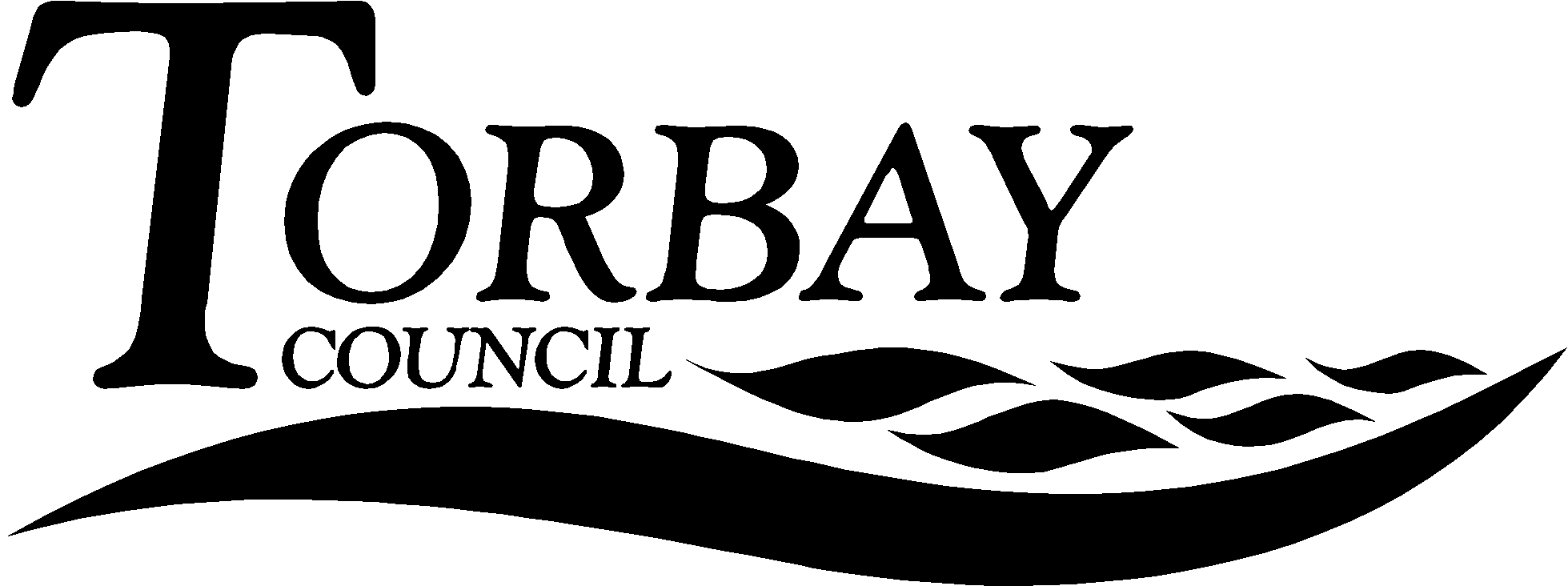 Title: NASACRE National Meeting and AGM 20171.	Key points and SummaryThe purpose of this report is to notify SACRE of the NASACRE National Meeting and AGM. Torbay SACRE has sent one representative, when available, to the National Meeting and AGM who has, consequently, fed back to SACRE at the meeting after the event.2.	Introduction2.1	Currently it is Torbay SACRE’s policy to send a member of SACRE to the NASACRE National Meeting and AGM.2.2	The next National Meeting and AGM is to be held May 16th 2017 at the York Hilton, 1 Tower Street, York, YO1 9WD. The draft programme is:	11:00    Arrival, registration and coffee11:30    Welcome and introductions11:40    Keynote address: Dr Joyce Miller12:10    Question time12:45    AGM13:30    Lunch14:15    Second Keynote address: Prof Aaqil Ahmed15:00    Discussions and questions15:35    Table discussions/panel discussion16:10    Westhill Awards16:15    Closing remarks from Chair16:30    Close2.3	The cost of the Conference is £100 per member SACRE delegates and £125 for delegates from non-member SACREs. The price of a train with sleeper is £158 off-peak return raising to £248 off-peak return depending on the route and options chosen (). This option would not include overnight accommodation. If the person attending teacher supply would also have to be factored in to the equation.3.0	RecommendationThat SACRE send a member to the NASACRE National Meeting and AGM as set out in the report.That SACRE ask the clerk to arrange for the conference booking.Andrew StrachanChair of SACREAppendicesNoneDocuments available in members’ roomsNoneBackground Papers:NoneThis report relates to attendance of one member of SACRE at he National Association of SACREs National Meeting and AGM 2017. This report relates to attendance of one member of SACRE at he National Association of SACREs National Meeting and AGM 2017. This report relates to attendance of one member of SACRE at he National Association of SACREs National Meeting and AGM 2017. This report relates to attendance of one member of SACRE at he National Association of SACREs National Meeting and AGM 2017. This report relates to attendance of one member of SACRE at he National Association of SACREs National Meeting and AGM 2017. Wards Affected:AllAllAllAllTo:SACRESACREOn:Date 1st February, 2015.Contact Officer:RE AdviserRE AdviserRE AdviserRE Adviser Telephone:07855 23586507855 23586507855 23586507855 235865  E.mail:hampshireeducational@outlook.com hampshireeducational@outlook.com hampshireeducational@outlook.com hampshireeducational@outlook.com 